Présents : Renée CHEZE, Lise COUFOURIER, Catherine FAURE, Jacques BOUDIN, Didier CHASSIN, Michel COMBRIE, Guy CORCUFF, Alain COLLET, Jean-Yves HERNOUX, Dominique JURY, Daniel TRIADOU, Jean Paul VENTURINI.Absents excusés : Alain CORNETTE et Patrick DOUHAIZENET.Invités : /Ordre du jour :1°/ Points financiers 2018 (RC JPV)2°/ Point budgétaire (JPV)3°/ Cotisations sur les golfs (AC/PD MC JPV/DJ)4°/ Club Omnisports : Mise en place deA/ Réglementation sur l'attribution du 1% (Coef Social)B/ Gestion de l'historique des activités. 5°/ Inter CMCAS (JPV) 6°/ Championnat de ligue (AC/JPV) 7°/ Challenge des CMCAS (JPV) 8°/ Trophée LDA (DT) 9°/ Dal Zotto (GC/JYH)10°/ Journée des Dames La Valdaine (CF/LC)11°/ Journée des membres de Clansayes (PD)12°/ Journée des membres des Chanalets (CF/DJ)13°/ Salade Provençale Clansayes (PD)14°/ Stage de Golf (DC)15°/ Sortie Familiale de la section (PD)16°/ Fête CMCAS (MC)17°/ Questions diverses 1°/ Points financiers 2018 (RC JPV)Au 01 Janvier 2019, notre situation bancaire était de 14276,14€. Le solde du compte au 11/04/2019 est de 6632,14€.  2°/ Budget 2019 (RC, JPV)La demande au club omnisports de la CMCAS de la subvention 2019 était de 12500€. La subvention allouée au titre de 2019 est de 12200€ (cf  tableau Excel en annexe).Au 01 Avril 2019, notre « situation budgétaire de subvention 2019 » du club omnisport est de 3950€. 3°/ Cotisations sur les golfs (PD MC JPV)Point au 11/04/2019 :4°/ Club Omnisports Suite au GT du club omnisports, la décision retenue et validée par la CMCAS, pour 2020, est de : pondérer la subvention par rapport au coefficient social (règlement sur l'attribution du 1% avec prise en compte du coefficient social simplifié : Catégorie A < à 15000, Catégorie B (médiane), Catégorie C > 25000 et Catégorie D si coefficient imposable non fourni),             Nota : cette règle de pondération ne s’applique pas aux activités d’un montant ≤ 20 euros.gérer un historique adhérents à des fins d’équité. Pour notre section, les modalités simples sont les suivantes :A/ Subvention :  il sera demandé à chaque adhérent leur NIA. La CMCAS fournira en retour la catégorie A, B, C ou D) -> la subvention sera de +10% Cat A, médian pour Cat B, -10% Cat C et D. Le remboursement annuel sera réalisé selon ce principe.B/ Gestion d’un historique : il conviendra de bien définir systématiquement, dans chaque message, les règles d’inscription (date limite d’inscription, les coordonnées du responsable des inscriptions). 5°/ Inter CMCAS (JPV)Le calendrier des rencontres est sur le site. Point sur les inscriptions : Rappel : le nombre de places est limité et les participants seront retenus en fonction des dates d’inscription.6°/ Championnat de ligue (PD/JPV/MC)Le calendrier des rencontres est sur le site - point sur les inscriptions : Rappel : pour participer à ces rencontres il faut avoir un index ≤ à 35.4.Coupe féminine (LC/CF)Rappel : cette année un départ la veille est à prévoir (à voir si possibilité de faire une reconnaissance du parcours).Comité Drôme-Ardêche (MC) 7°/ Challenge des CMCAS - Coupe des Présidents (JPV)Rappel : c’est notre section qui organise l’événement 2019. Le lieu d’hébergement des participants est fixé au Domaine du lac.  Pour cette compétition, 12 inscriptions ont déjà été enregistrées.Rappel : il y aura un appel à bénévoles (4) pour l’organisation, se faire connaitre auprès de Jean-Paul VENTURINI.8°/ Trophée LDA (DT)Les dates sont sur le site, pour rappel :9°/ Dal Zotto 2019 (GC/JYH) 10°/ Journée des dames de l’ASGE à La Valdaine (LC/CF)Rappel : cette journée est destinée à faire se rencontrer les Dames de l’ASGE des différentes sous section   2ème édition de la journée des Dames de l’ASGE avec 13 participantes. A noter une belle ambiance, une bonne météo, un parcours au top pour la saison, des repas corrects, en final une journée très conviviale. Merci à toutes les participantes pour leur bonne humeur.Le Président remercie les 2 organisatrices, Lise et Catherine pour leur implication dans cette manifestation.Manifestation à pérenniser : prochaine journée de la femme (08 mars 2020 !).11 °/ Journée des membres Clansayes (PD)12 °/ Journée des membres Chanalets (CF/DJ)13°/ Rencontre "Salade Provençale" (PD/AC)Rappel : cette journée conviviale est ouverte à tous les adhérents mais les adhérents peuvent inviter des extérieurs s’ils possèdent une licence FF golf. Pour la constitution des équipes, le mixage des différentes sous-sections sera privilégié, ainsi que l’équilibre des équipes.  Action Urgente : Michel / Patrick Douhaizenet : il est nécessaire de finaliser l’organisation (2*9 ou 18 trous, jeux, animations, repas, prix, prépa Newsletter, date limite d’inscription) La Newsletter devrait être transmise, aux adhérents, avant fin avril (avant le stage de St Cyprien).Les « responsables des adhérents » par golf doivent faire de la pub pour cette journée conviviale. 14°/ Stage St Cyprien (DC/MC) Didier Chassin : 20 personnes sont inscrites pour 18 stagiaires. Les 3 groupes ont été constitués.Le coût du stage est finalisé à 124€20 par hébergement (*) et à 345€ pour le stage (la totalité des dépenses sont supportés par les participants). Il reste un chèque à récupérer. (*) L’hébergement est de 20.70€ /jour/personne soit une augmentation de 5€/jour/personne pour le maintien d’un couple par gîte (la CCAS veut, dans le cadre des prêts d’institution, que les groupes partagent les hébergements et que les gîtes soient complets sinon majoration de 5€/jour/personne).Rappel : Les repas pris en commun à la cafétéria seront à régler directement à l'institution. Les petits déjeuners sont à la charge des participants (pas de petits déjeuners à l’institution).Le repas de fin de stage sera géré par Michel Combrié en lien avec le golf de St Cyprien.15°/ Sortie Familiale de la section Golf (PD)La Normandie à Auberville (Calvados) du 4 au 14/06/2019 (organisateur Jean Luc LAMBARE et Patrick DOUHAIZENET).Actuellement le nombre de participants est de 26 dont 18 golfeurs. Organisation quasi finalisée, logements : 13 gites CCAS réservés, restauration soir : « en direct via traiteur », le choix des golfs est en cours de finalisation aussi.16°/ Fête CMCAS (MC) Recherche de volontaires (8 personnes) pour préparer et encadrer :10h : installation, repas midi,13h30 à la fin d’après-midi : animation du stand golf.Les volontaires doivent se faire connaître auprès de Michel Combrié.17°/ Questions diverses[Info] Valence St DidierQuestion/Info : Le golf de St Didier propose des carnets de 30 Green-Fee toute l’année à 35€. Nota : le tarif d’hiver du Green-Fee à Valence St Didier est de 15€ le mardi.Matériels à vendre ou recherchés Question : Peut-on mettre en relation les vendeurs de matériel de golf et des potentiels acheteurs ? Site ASGE DA GolfQuestion : est-il possible de mettre en accès direct « les règles de golf ».AG 14 décembre 2019 : la localisation reste à définir golf des Chanalets ou à la Valdaine.Prochain rendez-vous : du CD le mercredi 04/09/2019 - 8h00 sur golf extérieur (Grand Avignon ou Saumane), Dominique Jury fera des propositions.Rédacteur : 
Jean-Yves Hernoux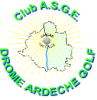 Compte rendu du Comité Directeur du 11/04/2019Section Golf Drôme-Ardèchedu club ASGE OmnisportsChanaletsRév. 1Nombre total d'adhérents ASGE DA Golf MembresSimples Adhérents 138Nombre d'adhérents ASGE à CLANSAYES  15722Nombre d'adhérents ASGE au CHANALETS  28432Nombre d'adhérents ASGE à LA VALDAINE  582684DécisionA partir de 2020, Il est retenu que  pour les inscriptions des activités, c’est la date d’arrivée du mail d’inscription (reçu avant la fin de la date limite d’inscription) auprès du responsable d’activité qui fera foi.  la subvention sera individualisée par rapport à la catégorie de l’agent (A, B, C ou D) et ne s’appliquera pas aux cours collectifs (≤ 20 euros.)10-mai(changement de date)Challenge CMCAS Sud Est8 joueurs pour 15 d’inscrits à ce jour (le 25 avril, le nombre de joueurs sera figé). St Clair24-maiChallenge CMCAS AURA - Bourgogne à Néris les Bains (Allier)10 joueurs de pré-inscrits.St Agathe29-aoûtChallenge CMCAS AURA - Bourgogne seniors11 joueurs de pré-inscrits.Tignes20-avrGolf entreprise - Championnat de Ligue 1ère division – 16 joueurs inscrits à ce jour.Albon04-maiGolf entreprise - Championnat de Ligue 1ère division – 210 joueurs inscrits à ce jour. St Clair08-juinGolf entreprise - Championnat de Ligue 1ère division – 35 joueurs inscrits pour 6 places disponibles - Clôture des inscriptions le 27 maiLa Sorelle21-septGolf entreprise - Finale du championnat de ligue toutes divisions Seuls les 4 premiers clubs seront sélectionnésSt Didier22-juinGolf entreprise - Coupe féminine5 joueuses inscrites à ce jour.  Clôture des inscriptions le 12 juinNota :  Il semble possible d’inscrire 9 joueuses à vérifier sur le règlement 2019  Une newsletter sera préparée par Catherine et Lise pour engager les inscriptions à cette compétition.Corrençon22-juinComité DA - Championnat séries 2-3 (individuel + équipe)  Cette rencontre se télescope avec 2 autres compétitions, à voir si on participera.Albon07-juilComité DA - Trophée des Golfs DADifficulté de gréement car nécessite une multitude de catégories de joueurs. À étudier pour voir si l’ASGE DA Golf peut être représentée.ChanaletsDécisionPour faire une information plus large, chaque début d’année, il faudra privilégier l’utilisation d’une newsletter « Golf entreprise » qui précise :les différentes dates des compétitions et de forclusion,les conditions d’inscriptions (exemple : index < à 35, …), les coordonnées de la personne responsable de l’activité.18-octCoupe des Présidents des CMCAS (17 au 20 Octobre 2019)Chanalets19-octCoupe des Présidents des CMCAS (17 au 20 Octobre 2019)AlbonPoint à réfléchirMichel Combrié précise qu’il serait peut-être bon d’avoir quelques observateurs volontaires sur les parties délicates des parcours.13-avrComité Loire - Drôme - Ardèche  Championnat LDA – 1- 6 inscrits  équipe constituéeSavigneux les Etangs27-avrComité Loire - Drôme - Ardèche  Championnat LDA – 2- 3 inscrits   pour compléter l’équipe, une relance va être envoyée via Newsletter avec une nouvelle «date de limite d’inscription le 17 avril» Albon22-juinComité Loire - Drôme - Ardèche  Championnat LDA – 3Newsletter à prévoir Chanalets07-septComité Loire - Drôme - Ardèche  Championnat LDA – 4St Didier05-octComité Loire - Drôme - Ardèche  Championnat LDA – FinaleLa Sorelle06-avrASGE DA Golf - Compétition Dal Zotto – 1Pour cette 1ère manche, les 42 participants (21 équipes) ont été au rendez-vous pour jouer en scramble à 2 sur 9 trous. Le temps n'a pas été clément, mais l’ambiance a été tout à fait chaleureuse. Résultats en BRUT : 1ère ​ (Equ.13)     DUTEILH Bruno -SAMARD Jimy                                    2ème (Equ. 8)      MINARDI Christine &  Fred                                    3ème (Equ. 3)      THEBAULT Eric - GORZA RomainRésultats en NET :   1ère ​ (Equ.20)      RENOUX Martine - CUER  Martine                                   2ème (Equ.11)      DOUHAIZENET Assiatou & Patrick                                   2ème (Equ.13)      DUTEILH Bruno -SAMARD JimyCoût : 1228€ (repas&parcours) + 69€ (lots)Clansayes28-septASGE DA Golf - Compétition Dal Zotto – 2- 42 inscrits à ce jourChanalets02-novASGE DA Golf - Compétition Dal Zotto – 3- 48 inscrits à ce jourLa Valdaine08-marsASGE DA Golf - Journée des dames La Valdaine24-marsASGE DA Golf - Journée des Membres ClansayesCette journée positionnée tôt dans l’année permet de faciliter l’intégration des nouveaux. Tous les nouveaux adhérents étaient bien présents avec leur famille, ceci leur a permis de se faire connaître. Nous aurions apprécié un peu plus d’anciens mais tout s’est bien déroulé dans une bonne ambiance avec la présence de notre président et du président de l’AS et de la ligue. Au total 18 personnes présentes.La météo estivale était également au rendez-vous.9 joueurs ont effectué un parcours 9 trous en scramble à 3 avec un ancien dans chaque partie.  Une très belle journée instructive et conviviale.Clansayes05 avril29-mars (changement de date)ASGE DA Golf - Journée des Membres des ChanaletsCette journée positionnée également tôt dans l’année permet de faciliter l’intégration des nouveaux.  11 personnes ont participé à cette journée (dont nouveau 4 / 2018).La formule de jeu était un scramble a 2 pour les hommes et 3 pour les femmes sur un parcours de 9 trous.  Belle ambiance, bonne météo, parcours correct pour la saison et apéro de bonne facture, cela fait une superbe ½ journée. ChanaletsREXPour 2020 : 2 options devraient être proposées aux participants :option 1 : avec 9 trous – apéro - repas option 2 : avec 9 trous - repas - 9 trous 19-maiASGE DA Golf – Salade ProvençaleClansayes22-avrASGE DA Golf - Stage de Golf à St Cyprien (du 21 au 27 Avril)le stage est programmé du lundi 22 avril au vendredi 26 avril 2019St CyprienInfoDidier Chassin informe qu’il ne souhaite plus gérer l’organisation du stage à partir de 2020, mais assurera une transition douce avec son successeur.15-juinFête de la CMCAS au domaine des roches (après-midi + repas soir) cette année :  thème WoodstockIl est prévu la reconduction de l’expérience avec Handisport (Drôme voir Ardèche) avec un pro de la Valdaine.MontélimarInfoPosition du CD : devant le risque de difficulté de gestion de ce type d’exercice, la section ne souhaite pas gérer ce type de prestation  Néanmoins si des personnes sont intéressées se faire connaitre directement auprès de Catherine FAURE.Décisionle CD est d’accord sur le principe. Le mode d’information via le site internet est à étudier.InfoPosition du CD : Ok sur le principe.